Convocazioni Squadre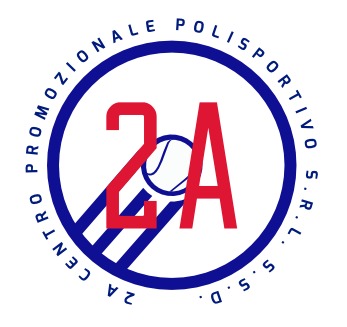 Campionato: Under 17 M Open                 VS: Empoli Tennis School Incontro: FUORI casaIl giorno Sabato 26 Novembre ritrovo alle ore 14:00 c/o Polisportiva 2°       Giocatori:D’aniello GiuseppeCatalano AlessandroDentico LeonardoRoccabianca Tommaso